﻿海南开放大学-WPS正版激活使用说明一、正版软件激活三步走手机微信扫一扫海开大专属二维码，填写相关信息，提交申请，等待审核~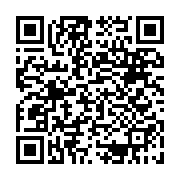 2、所有电脑下载WPS365教育版，浏览器打开链接，按照提示即可下载     下载地址：https://365.wps.cn/edu/home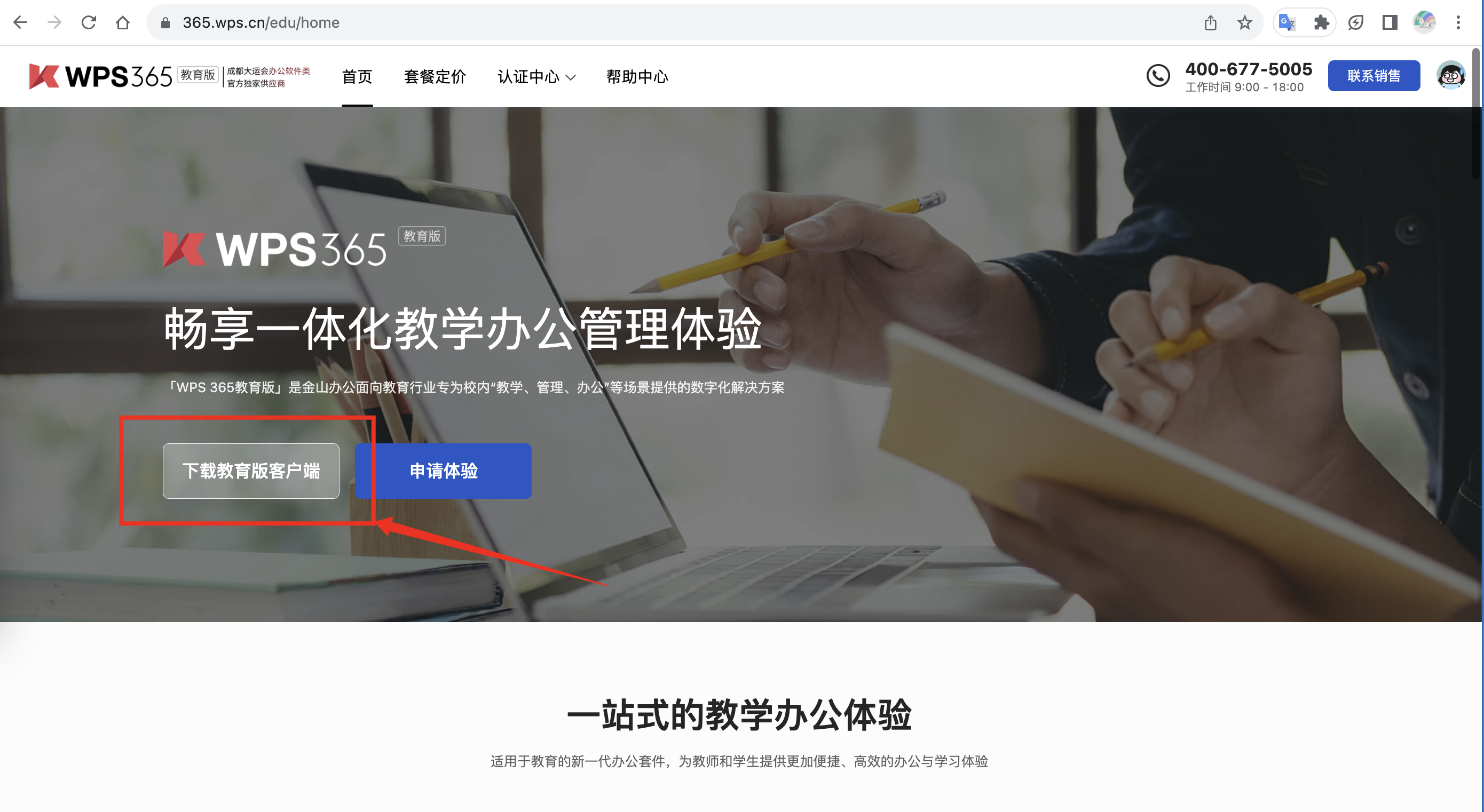 3、手机端前往各自应用商城下载WPS，选择微信登录账号，出现“海南开放大学”即可；4、下载完成后双击安装，安装完毕后，微信登录“海南开放大学账号”即可获取专属会员权益； ⏰常见问题解答会员权益部分产品介绍金山PDF文件处理方便快捷，多种格式随心切换不必费时费力全网查找转换器，无论是PDF转Word、Excel、PPT等常规文件的转换，还是PDF与图片、CAD的互转，都可以用「金山PDF转换」直接完成，方便又快捷。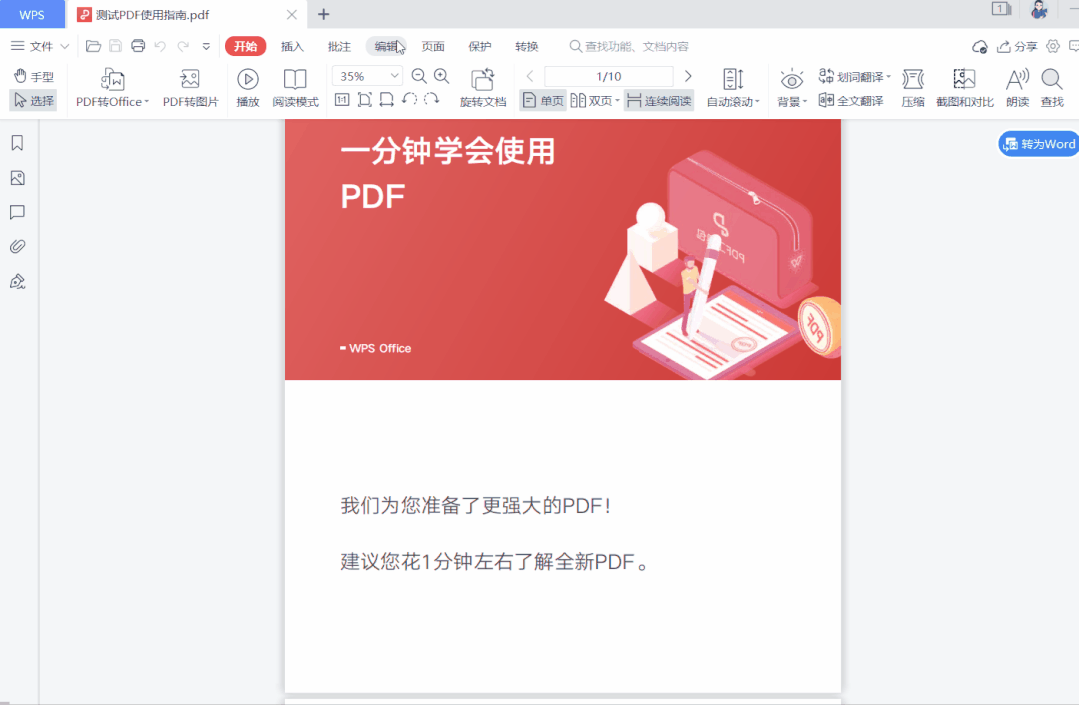 想对版面固定的PDF进行修改，一般都要先转换成可编辑的文件格式。但在WPS上处理PDF文件，无需转换，直接就能编辑内容。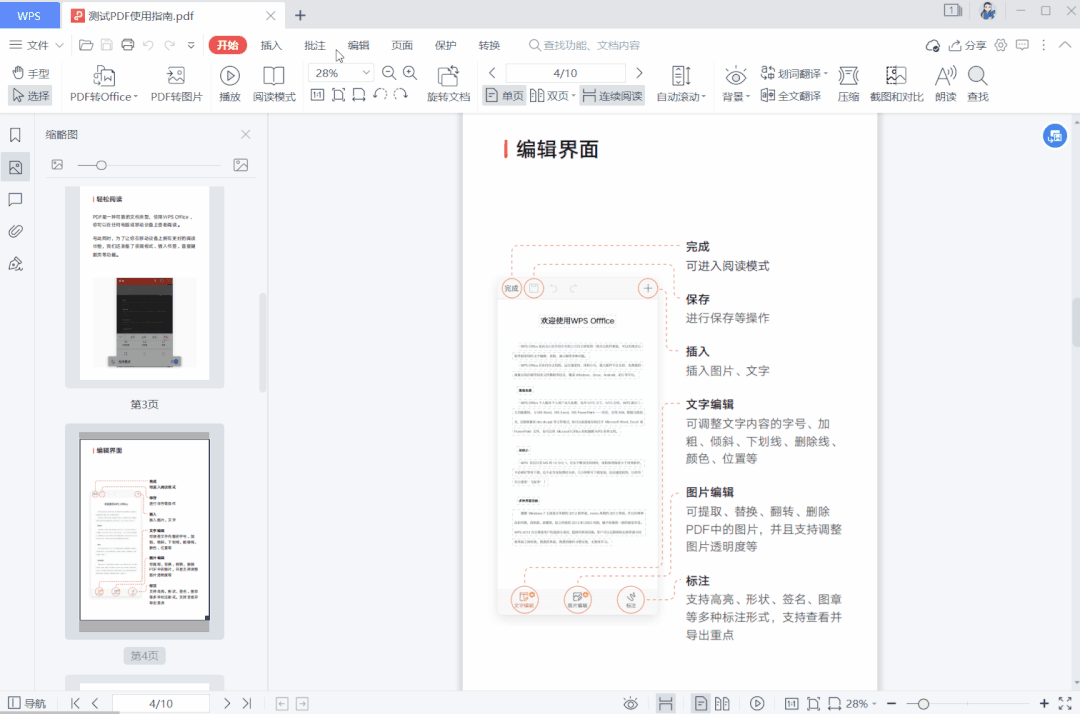 有时 PDF 文件会被要求每页加上企业 LOGO 或水印。如果 PDF 文件页数很多，或有十几份文件，那工作量就会令人非常头大。WPS PDF的「水印」工具可以一键添加水印。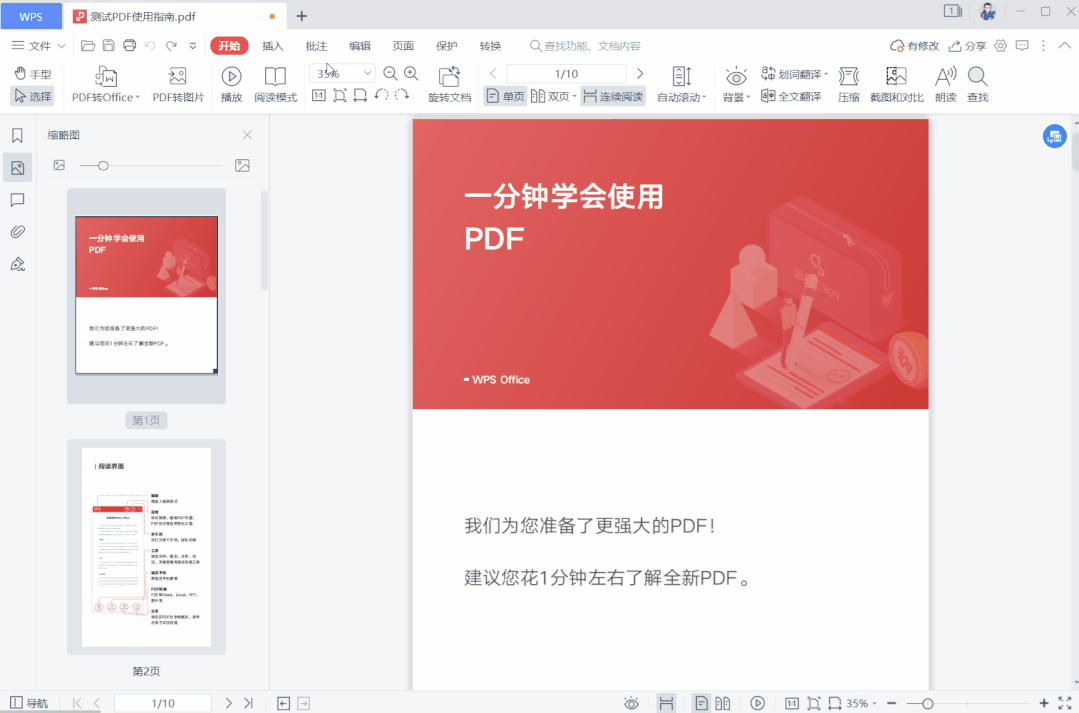 在线文档界面更简洁、设计更随心常用于小组作业、宣传推送协作编辑、资料共享。用在线文档创建作业，分享链接老师即可批改作业，学生同步查看，批作业也不用下载文件啦~表情、高亮、侧边评论、图片合并等众多功能轻松操作，助力你的文档美观又清晰。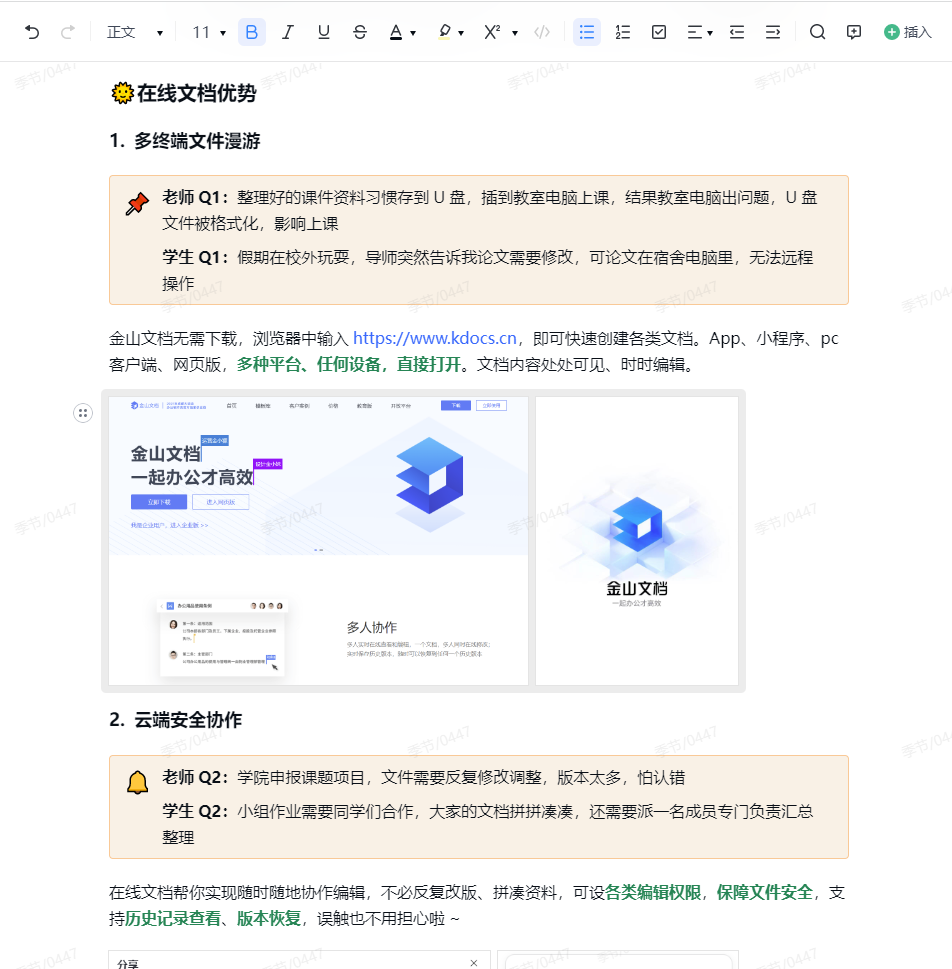 团队文件夹仅团队内成员可见的共享资料库常用于课题小组、教师团队、社团、学生会...新建【企业团队】，邀请需要资料共享的伙伴，就可建立起仅团队内成员可见的资料库。工作资料的集中整理，便于团队成员协作与查看，文件安全精准把控，换届再也不会丢文件！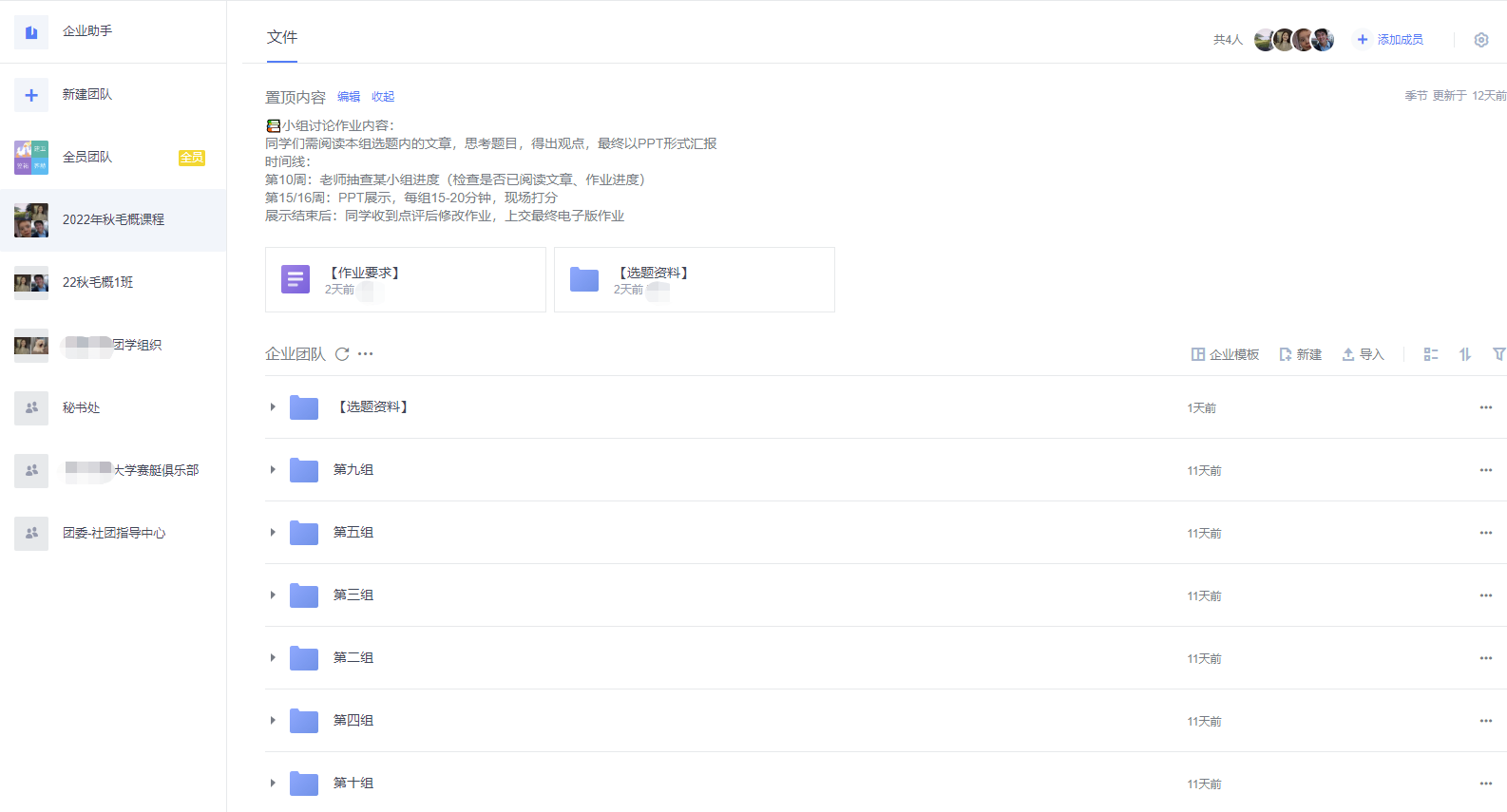 金山表单百万信息轻松收集，数据分析简单快捷1000+模板免费用，信息统计、考试、打卡、接龙、投票...常用功能全部满足！老师可通过表单收集信息，也可快速制作随堂练习或课后作业，支持多种题型，复杂公式也可拍照上传生成图片题。学生活动可用金山表单发放问卷、接龙、打卡，后台一键完成数据分析。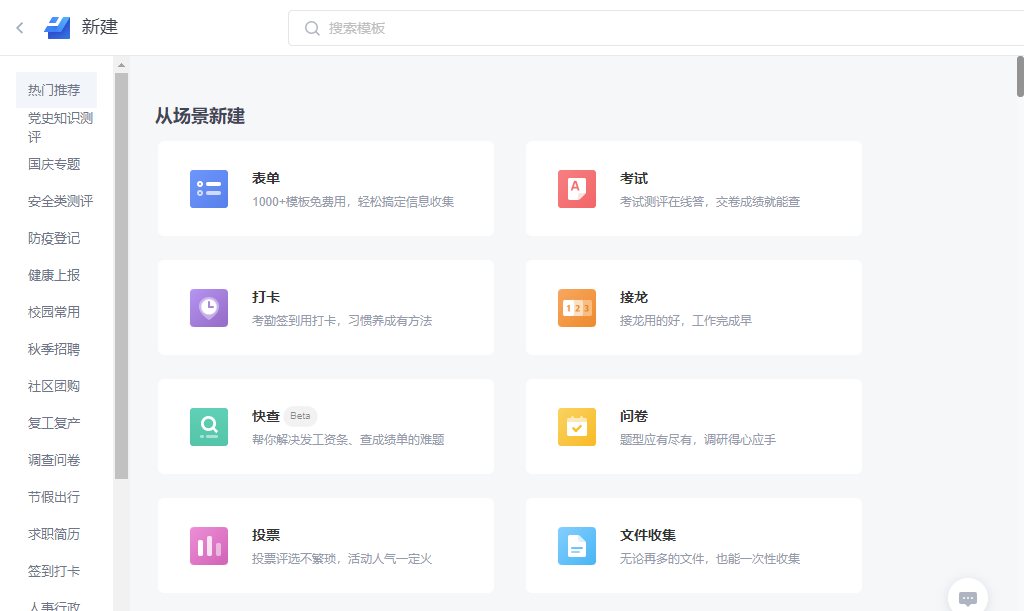 轻维表多视图数据库社团学生会活动流程安排、老师课题项目管理、办公室团队事项安排、时间节点、任务分工，一键共享，团队协作一目了然。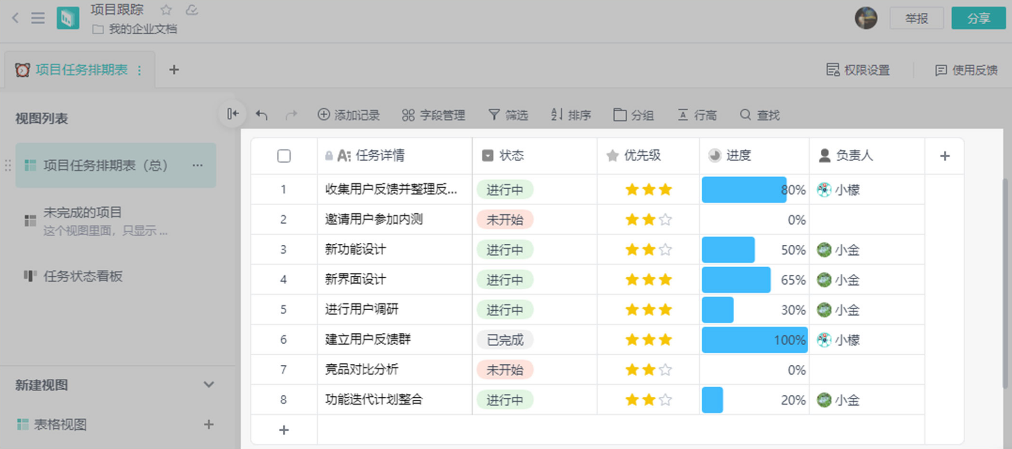 还有大家都爱用的——思维导图、流程图、日历和待办提醒等功能极大丰富你的日常生活~办公学习，一个金山文档就够啦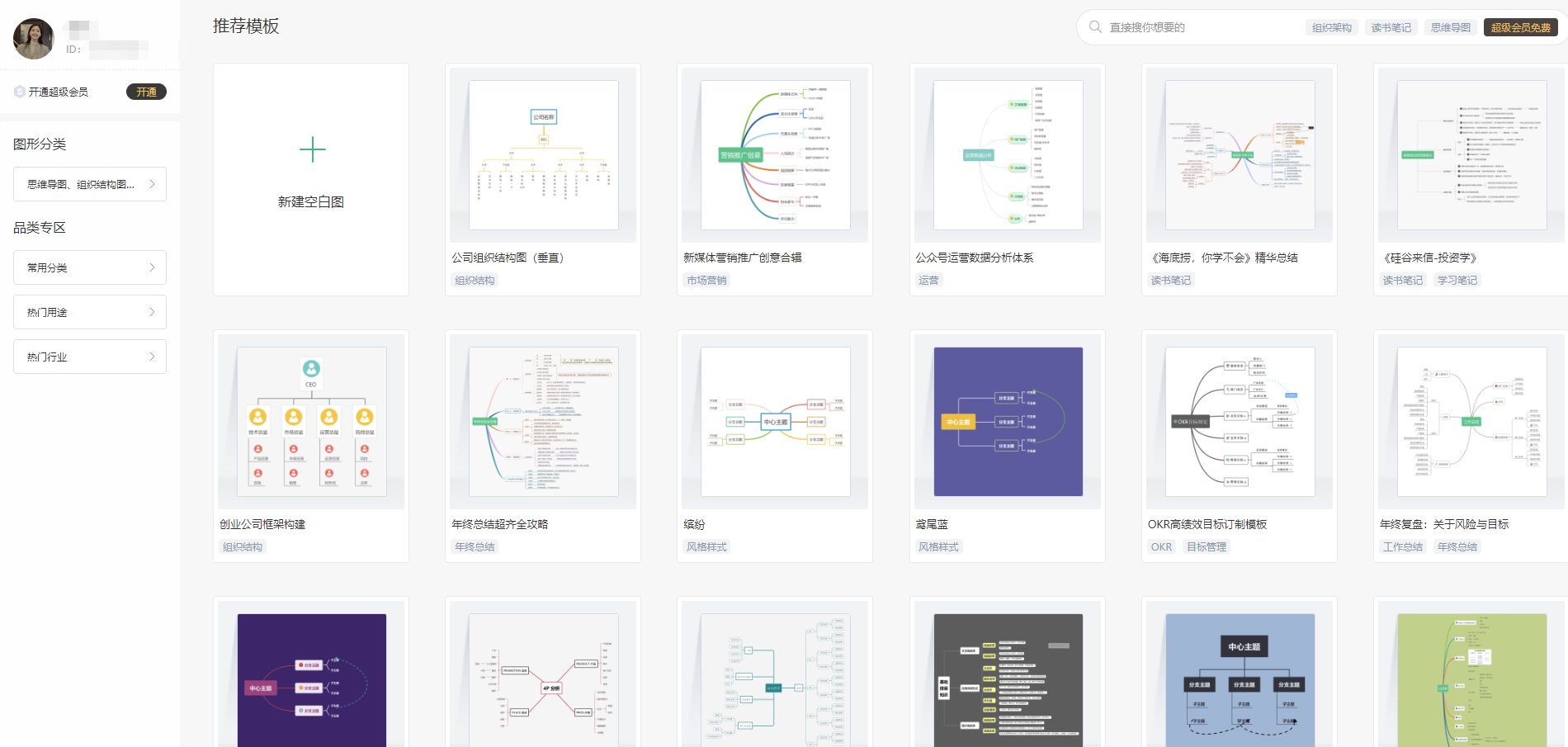 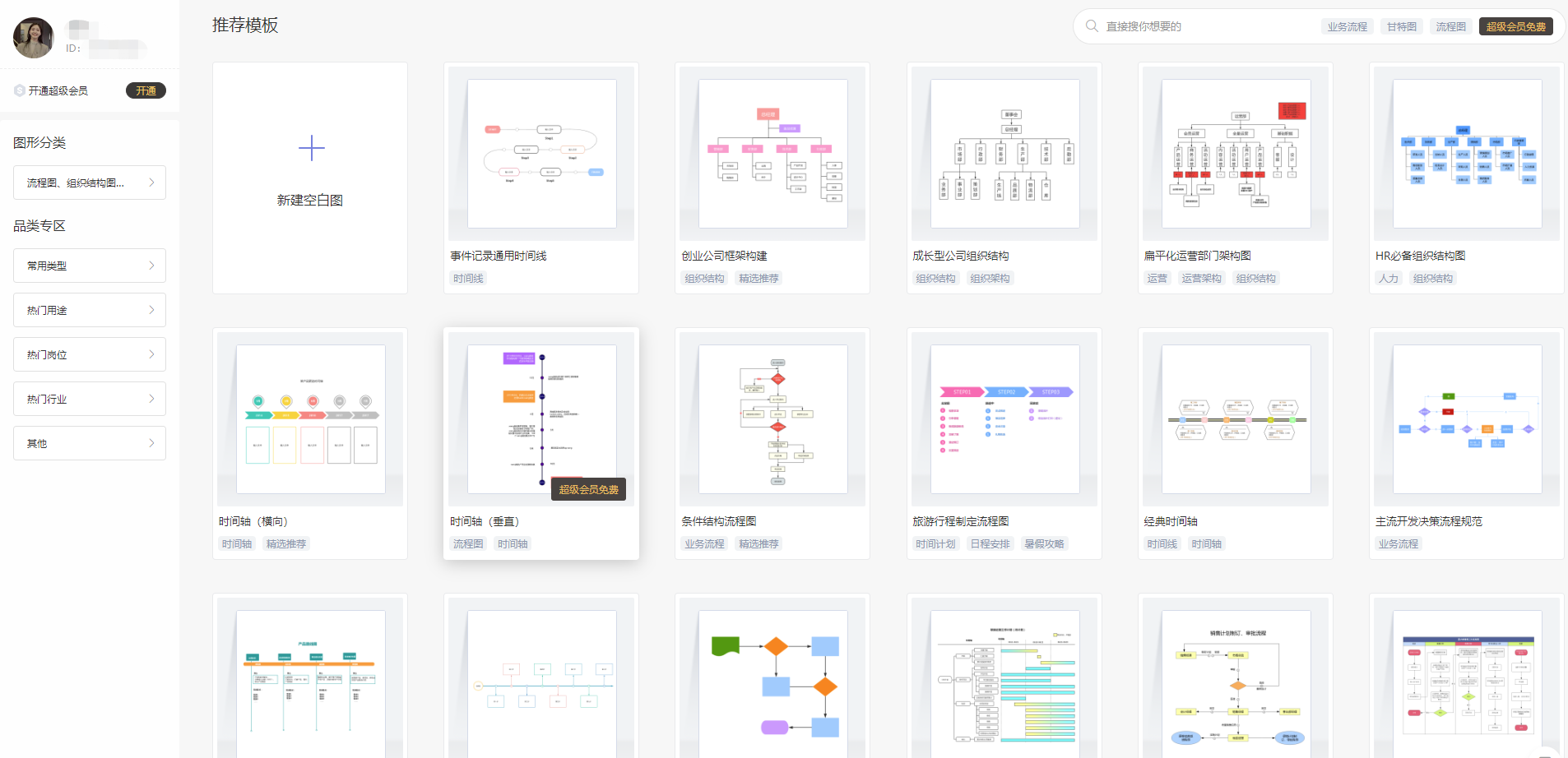 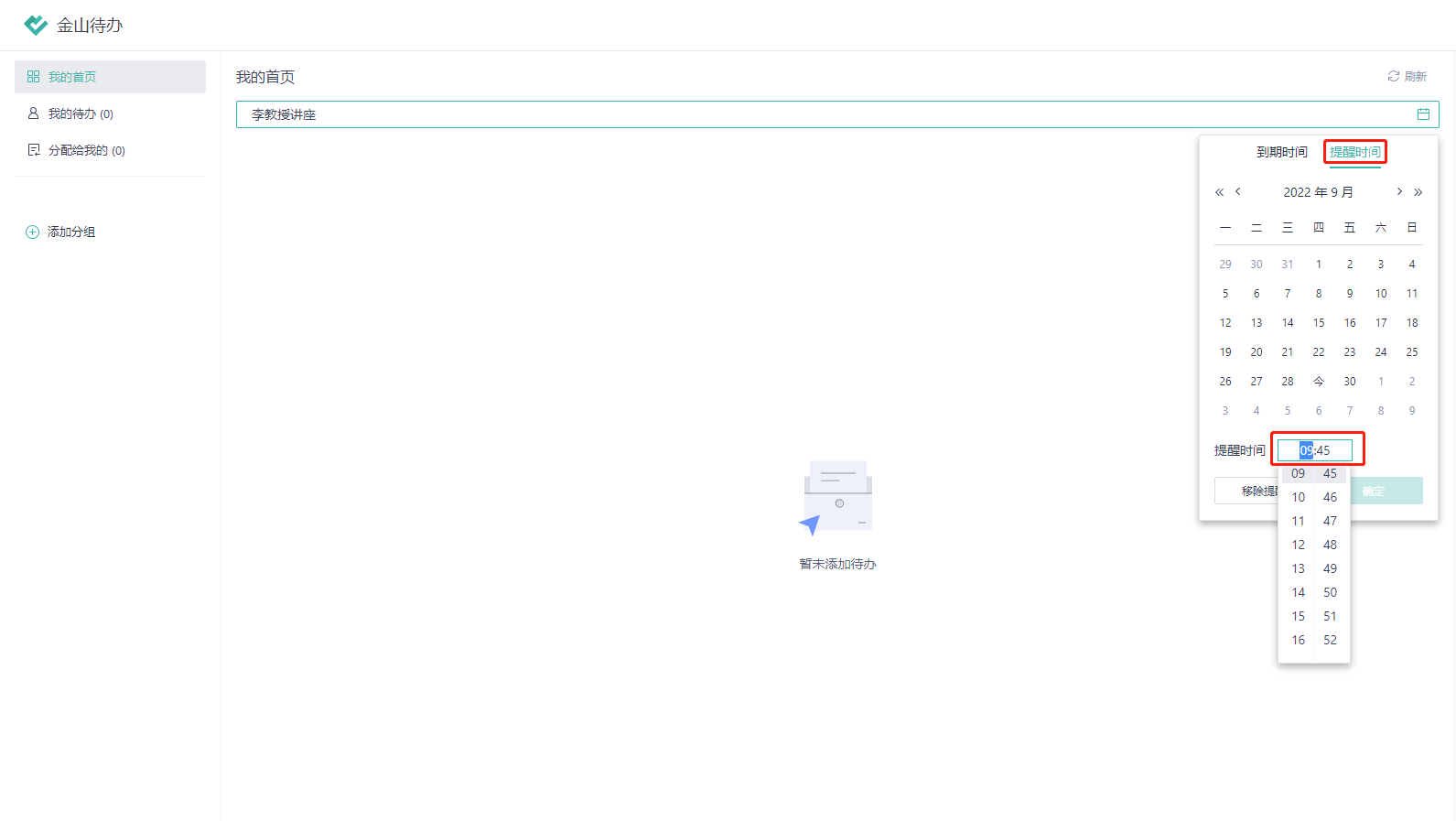 在线文档优势多终端文件漫游金山文档无需下载，浏览器中输入https://www.kdocs.cn，登录即可云端编辑。App、小程序、pc客户端、网页版，多种平台、任何设备，直接打开。各种文件随身走，处处可见、时时编辑，出去玩也可以抛开电脑！云端安全协作在线文档可以随时随地协作编辑，不必反复改版、拼凑资料，文档创建者可设各类编辑权限，保障文件安全。文档含安全水印，控制外传源头。支持历史记录查看、版本恢复，协作时误触也不用担心啦~团队文件管理共享文件夹可作为班级、学生会、社团、课题小组的共享资料库，仅团队内成员可见。换届时可移除、添加新成员。文档有沉淀，部门工作有迹可循，团队文档加密，文件安全精准把控。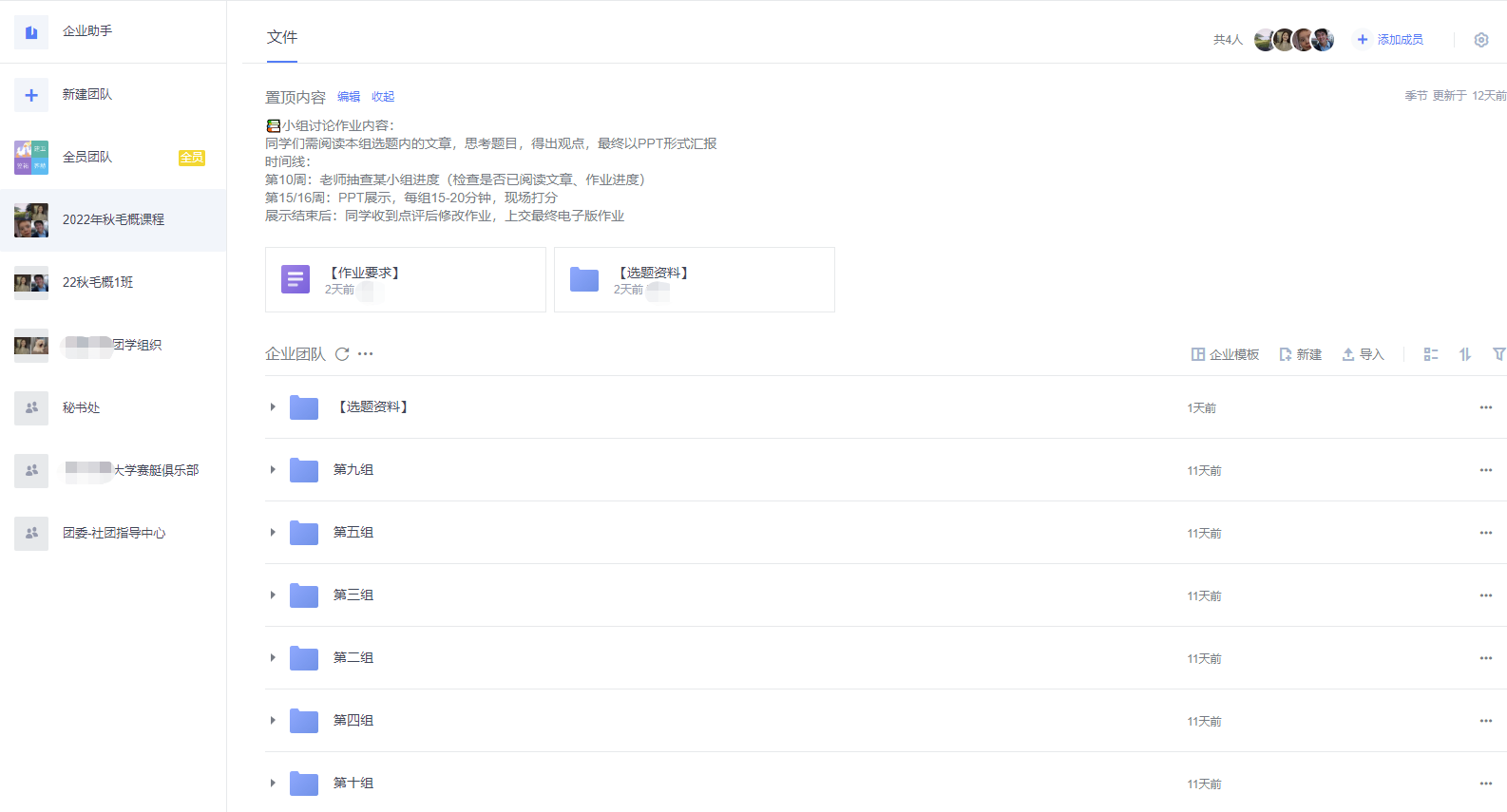 不仅是办公，活跃玩法这里也有——多种形式随心打造你的校园专属线上讨论区这里提供的是干净清爽的内容创作环境，疫情期间的校园互助文档，让同学们在艰难的时光里守望相助。结合有趣的话题，在线文档已经成为了大家情感表达的空间、丰富多彩的校园讨论区、方便校内信息收集的得力工具......更多玩法等你来开发...激活和使用方法你get了吗？希望大家都可以将精力集中于科研学习，开拓创新好好利用吧~希望能成为大家的文档处理新助手让沟通编辑更便捷，学习工作更高效，校园生活更丰富！正版软件激活主要分为三步：第一步：微信扫码加入海南开放大学；第二步：下载WPS365教育版安装包进行安装；第三步：登录加入学校的账号（学校账号包含WPS会员增值权益）。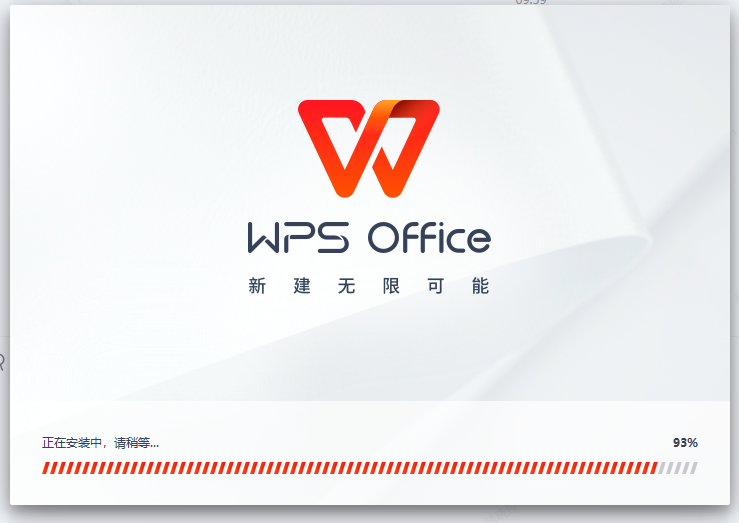 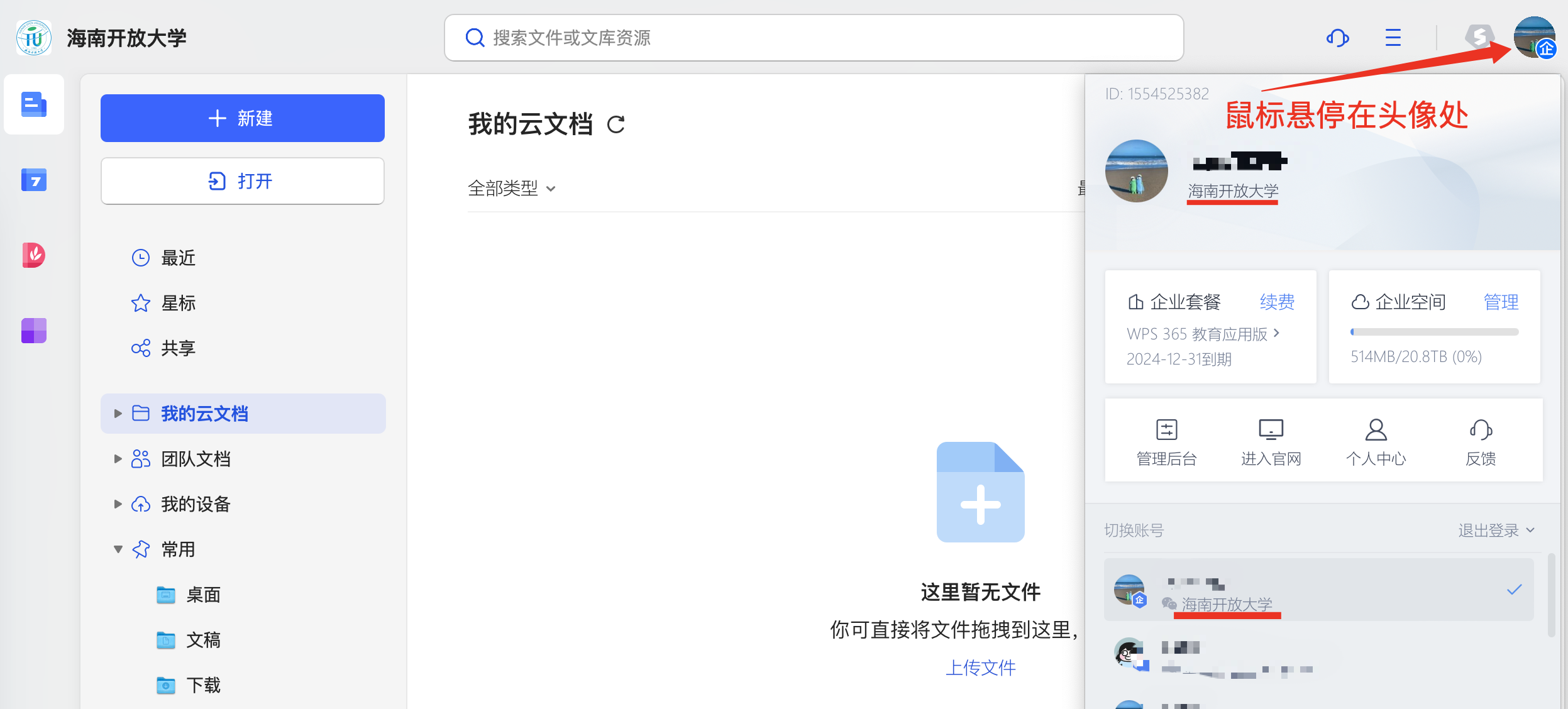 安装界面查看是否正确登录Q1：校园账号和个人账号是什么关系，有什么区别？A：大家可以把校园和个人账号理解为两个身份，无需下载额外的app，而这两个身份可以点击头像轻松切换~校园账号是使用校园存储空间的，是大家个人存储空间基础上的扩容，团队内都是老师同学，文档可以轻松设置仅校内查看，与校内老师、同学共享/协作编辑更便捷。Q2：请问金山文档和WPS有何区别？A：金山文档和WPS都是金山数字办公平台的办公产品。相比与WPS专业的本地编辑能力，金山文档注重多人实时协作编辑，修改后自动云端保存，让大家告别反复传文件；兼容Office文档，无需转换格式；实时同步WPS、金山文档网页版、客户端、小程序，随时随地随心编辑。金山文档在办公学习中随处可见，一直在为大家的文档处理能力锦上添花，速来了解👇老师Q1：整理好的课件资料习惯存到U盘，插到教室电脑上课，结果文件格式出错，课件打不开，影响上课学生Q1：假期在校外玩耍，导师突然告诉我论文需要修改，可论文在宿舍电脑里呢，我怎么远程操作呀！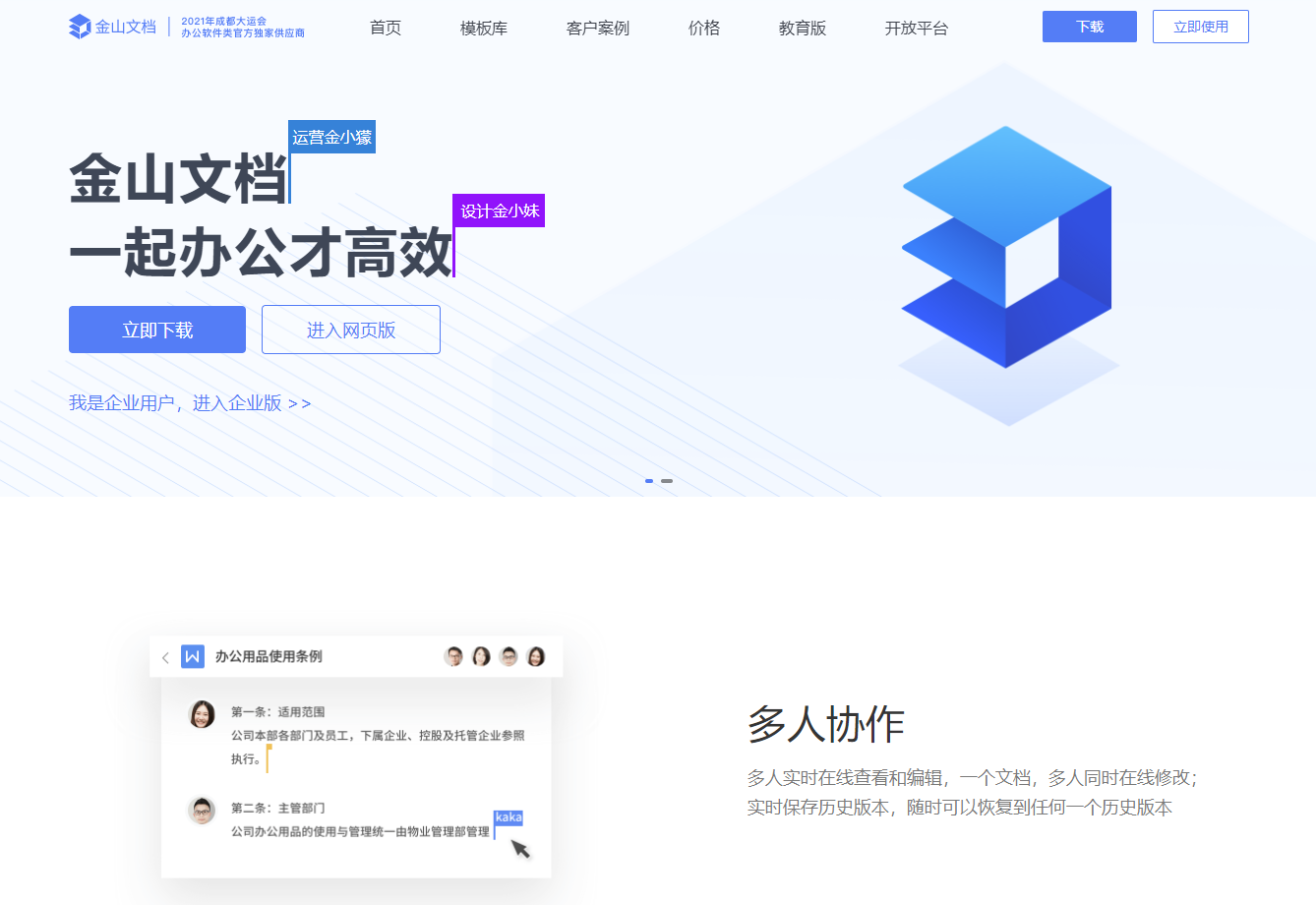 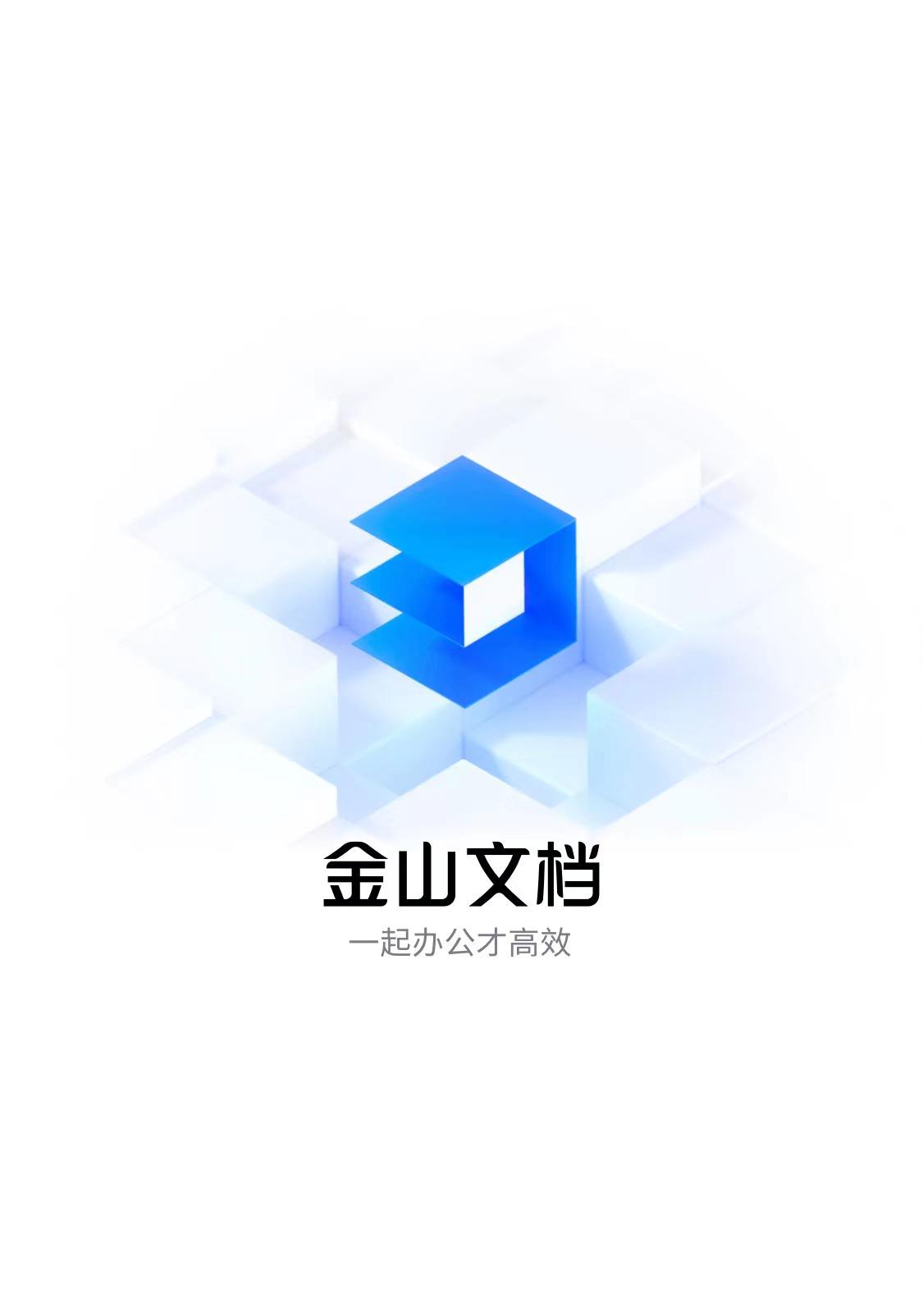 老师Q2：学院申报课题项目，文件需经多位老师反复修改，版本太多怕认错学生Q2：小组作业需要同学们合作，大家的文档拼拼凑凑，还需要专人负责汇总整理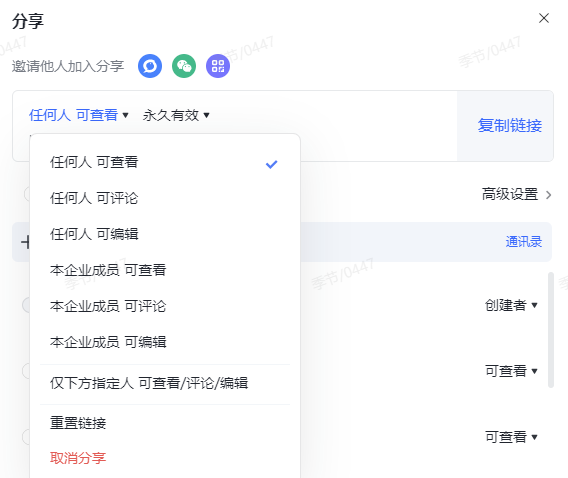 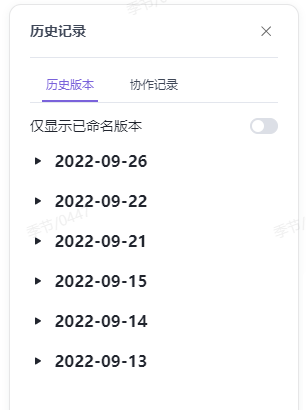 老师Q3：教学、学生管理资料太多，同事间资料共享发到微信易过期，信息安全也难保障学生Q3：社团、学生会任职，部门活动资料难以留存，换届就丢，给工作沉淀改进带来困难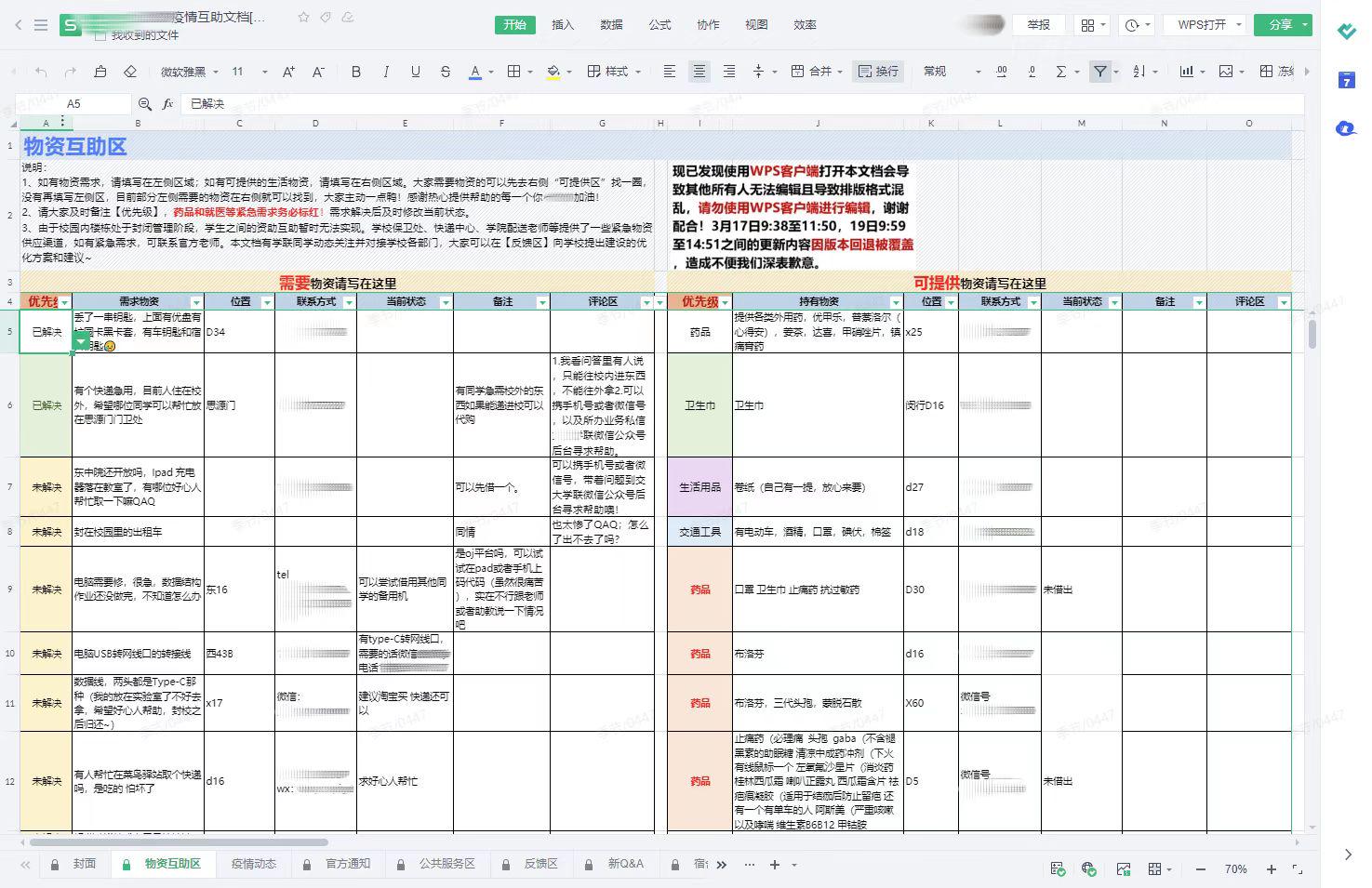 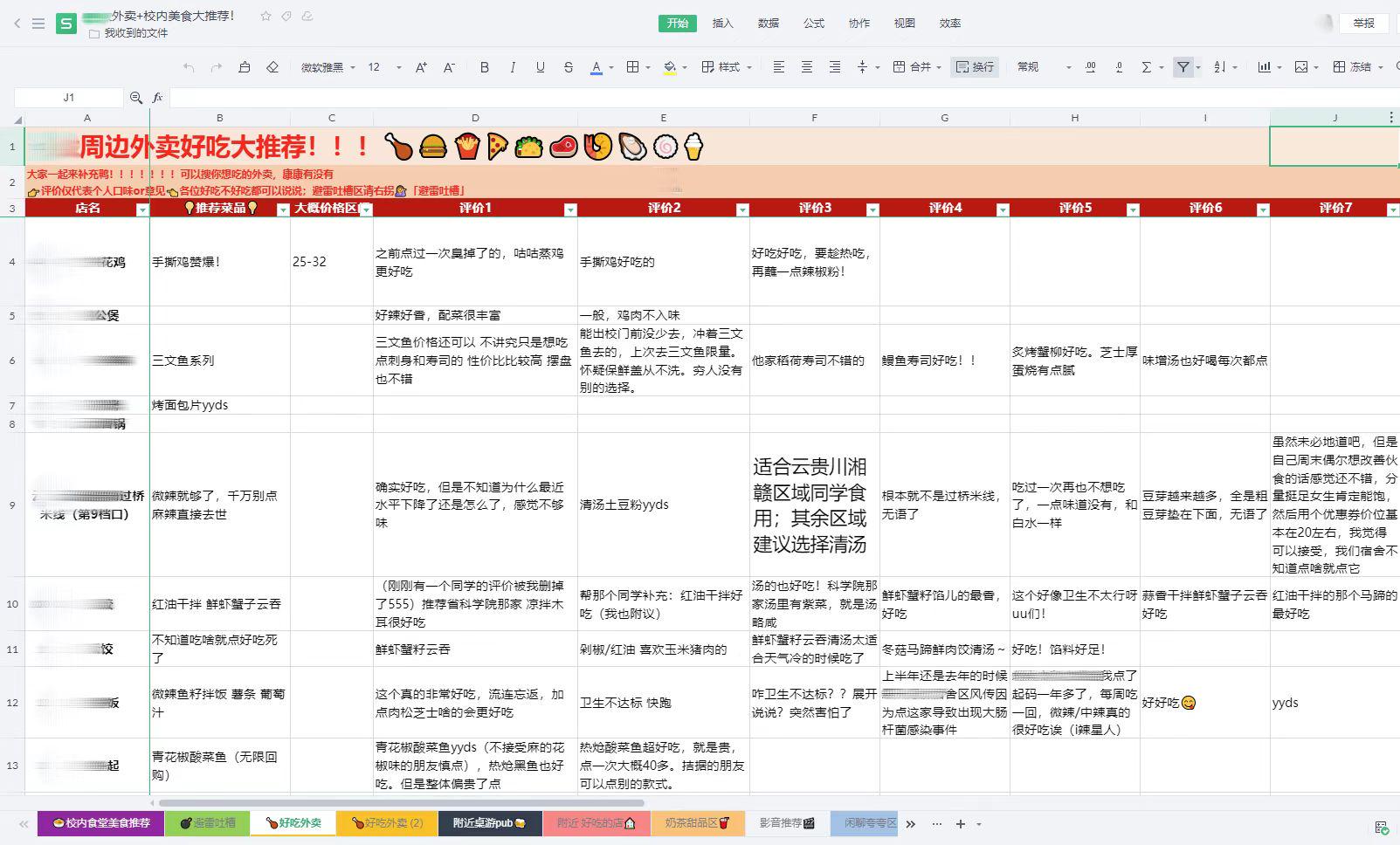 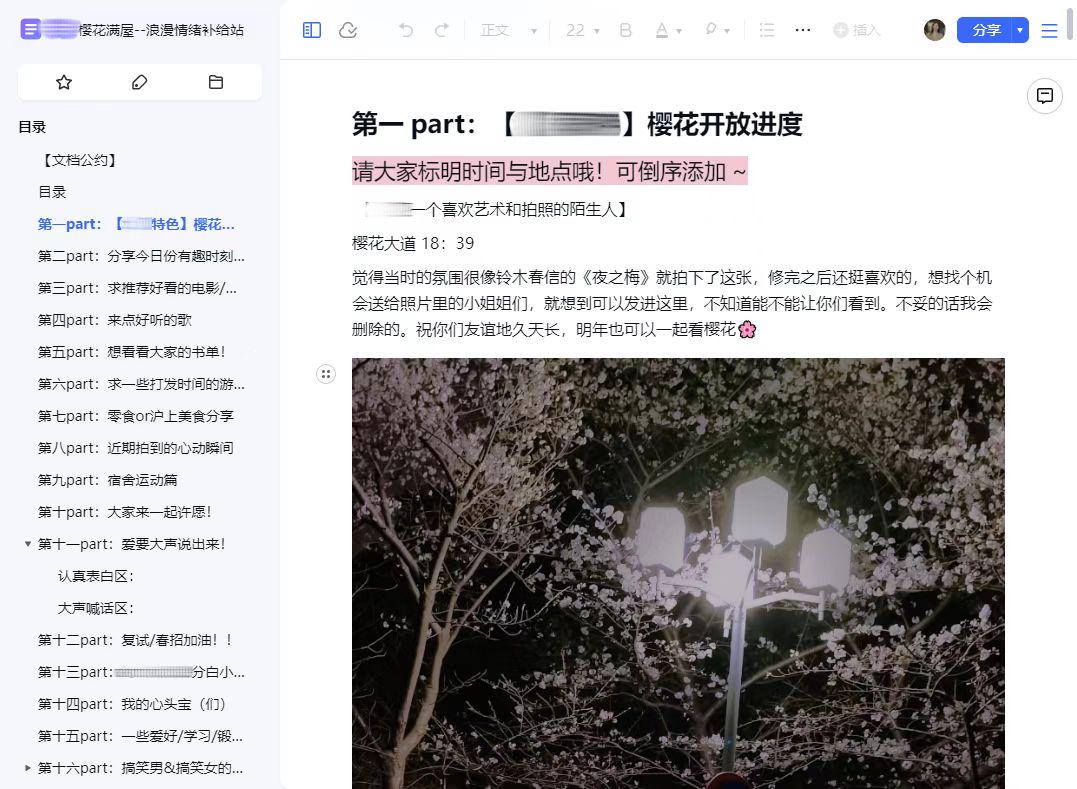 疫情互助文档美食大推荐浪漫情绪补给站